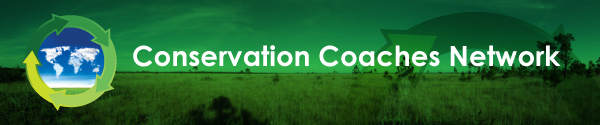 Capacitação de Coaches em Conservação Instruções para um Exercício na Documentação de uma Análise Situacional (70 minutos)Utilização de um Modelo Conceitual para Documentar uma Análise SituacionalFinalidade do Exercício:  Treinar a facilitação de um modelo conceitual Adquirir familiaridade com as perguntas provocantes.Papeis:Coach/FacilitadorCo-facilitadorMembros de EquipesInstruções:Uma vez escolhidos os participantes, eles decidem entre si quem será o Coach/Facilitador e o co-facilitador e aonde vão se posicionar na salaUtilize alvos de conservação e ameaças diretas tiradas de um dos projetos usados como exemplo. O Coach/Facilitador líder convida os Membros da Equipe a selecionar uma ameaça crítica com qual o exercício vai ser iniciado e para eles descreverem alguns dos fatores que estejam contribuindo para constituir essa ameaça direta.Em seguido, o Coach/Facilitador mostra ao grupo como usar as perguntas provocativas para chegar a uma compreensão da situação e poder documentar o modelo conceitual. Os seguintes são exemplos de perguntas provocativasPor que esta ameaça direta está ocorrendo?Quais são os fatores sociais, culturais, políticos institucionais ou outros que estão contribuindo para constituir essa ameaça?Quem está direta ou indiretamente envolvido?Caso o time conclua a análise da ameaça crítica, deve ir para a próxima.O Co-facilitador tem a função de apoiar e complementar o coach principal, oferecendo sugestões, compensando os atrasos e o preenchendo as lacunas se houver.   O Co-facilitador deve se responsabilizar para ficar de olho no tempo gasto.Depois de tudo o Coach/Facilitador sempre deixa os membros da equipe ter a última palavra.O Instrutor, então pede os pares na oficina para oferecer informação sobre acertos e desacertos (feedback) que observaram na atuação dos facilitadores. 